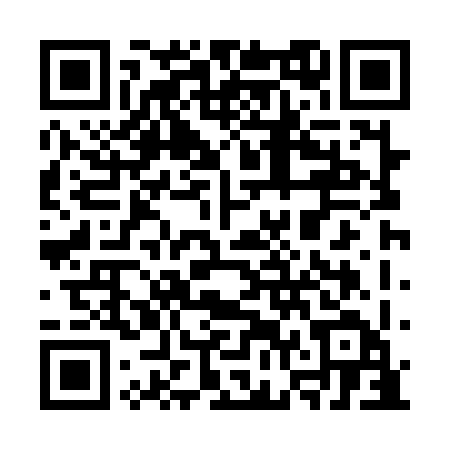 Ramadan times for Gramsons, British Columbia, CanadaMon 11 Mar 2024 - Wed 10 Apr 2024High Latitude Method: Angle Based RulePrayer Calculation Method: Islamic Society of North AmericaAsar Calculation Method: HanafiPrayer times provided by https://www.salahtimes.comDateDayFajrSuhurSunriseDhuhrAsrIftarMaghribIsha11Mon6:026:027:321:215:167:107:108:4012Tue6:006:007:301:205:177:127:128:4213Wed5:585:587:271:205:197:147:148:4314Thu5:555:557:251:205:207:157:158:4515Fri5:535:537:231:195:217:177:178:4716Sat5:515:517:211:195:237:187:188:4917Sun5:485:487:191:195:247:207:208:5018Mon5:465:467:161:195:257:227:228:5219Tue5:445:447:141:185:267:237:238:5420Wed5:415:417:121:185:287:257:258:5621Thu5:395:397:101:185:297:277:278:5822Fri5:365:367:071:175:307:287:288:5923Sat5:345:347:051:175:327:307:309:0124Sun5:325:327:031:175:337:317:319:0325Mon5:295:297:011:165:347:337:339:0526Tue5:275:276:591:165:357:357:359:0727Wed5:245:246:561:165:367:367:369:0928Thu5:225:226:541:165:387:387:389:1129Fri5:195:196:521:155:397:397:399:1330Sat5:175:176:501:155:407:417:419:1531Sun5:145:146:481:155:417:437:439:161Mon5:125:126:451:145:427:447:449:182Tue5:095:096:431:145:447:467:469:203Wed5:065:066:411:145:457:477:479:224Thu5:045:046:391:135:467:497:499:245Fri5:015:016:371:135:477:517:519:266Sat4:594:596:351:135:487:527:529:287Sun4:564:566:321:135:497:547:549:308Mon4:544:546:301:125:507:557:559:329Tue4:514:516:281:125:527:577:579:3510Wed4:484:486:261:125:537:597:599:37